		DAS Key Requisition Form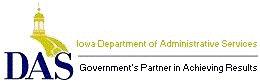 Employee InformationName:  Department:  					Division:  Building:  				Phone:  Key InformationKey Symbol:  		Copy Number:  Manufacturer: 			Issue Type:  Requested Area Accessed:  Authorization InformationKey issue agreement:  All lock cylinders and associated keys are and will remain the property of the State of Iowa, Department of Administrative Services.  In return for loan of this key, I agree:  1) To safeguard and store the key securely at all times.2) Not to make any attempts to copy, alter, duplicate, or reproduce the key.3) Not to give or loan the key to others.4) To use the key for authorized purposes only and to not grant access to unauthorized individuals.5) To immediately report any lost, stolen or damaged keys.6) To produce or surrender the key upon official request.7) To immediately return any recovered or unused keys to the official Key Authority.8) That if the key is lost, stolen, or not surrendered when requested, a charge that reflects the total cost of changing any and all locks affected may be accessed.  Signature: 								Date:  Authorizer’s Signature: 							